			4 nov. 2019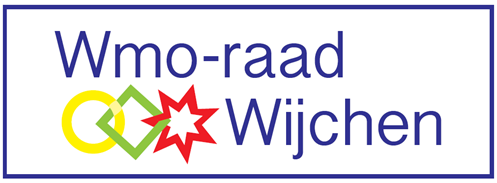 Secretariaat:G.J.M. Wesseling	6601 PG Wijchen024-6415251g.wesseling@t-mobilethuis.nlAGENDA voor de vergadering van de Wmo - raad Wijchen.d.d. 13 november 2019 in  Het Kasteel, de kamer van B&W	14.00 u. – 16.15 u.	14.00 u. - 14.05 u.  Opening:       14.05 u. – 14.30 u. We ontvangen de Wethouder Titus Burgers.			      Gesprekspunten: 				-ruimte voor SWT op woensdagavond in het huis van de gemeente				-Zorgkrant				-Inclusieagenda				-Stichting Leergeld 3.	14.30 u – 14.45 u.  We ontvangen Mirjam Vermeeren, die op haar verzoek, de verordening 			      de orde wil stelen.  Zie de bijlagen  4.         14.45 u. - 14.50 Vaststelling Agenda:  5.         14.50 u. - 14.55 u.  Goedkeuring Notulen d.d. 9 oktober 2019:  6.	14.55 u  - 15.10 u.  Actielijst van 9 oktober 2019:  7.         15.10 u. - 15.20 u.  Mededelingen:			 - Henk, Katja en Gerard bezoeken het jubileum van Vincentius Wijchen			 - Bezoek aan de Hannie van Leeuwenlezing 14 nov. Utrecht				Vertrek Wijchen station  11.03 u. via Nijmegen , Utrecht 12.21 u. 			 - Stand van zaken sollicitatie nieuw lid:			 - Contact met CPW  8.	15.20 u. - 15.35 u.  Stand van zaken Inclusieagenda. 			      Zie de stukken in de bijlagen   9.	15.35 u. - 15.50 u.  Beheer Website10.	15.50 u. - 16.05 u.  Noortje van de Pas met het verslag Leeringenvervooer11.	16.05 u. - 16.10 u.  Vermeldenswaard vanuit de  aandachtsgebieden12.	16.10 u. – 16.15 u. Rondvraag en Sluiting